GREENWOOD PUBLIC SCHOOL, ADITYAPURAM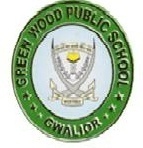 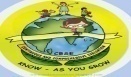 OUR MOTTO-DEVELOPMENT WITH DELIGHTNOTEBOOK LIST – (2018-19)Also kindly send one pencil box containing 3 pencils, a rubber and a sharpener, and one wax colour box in the bag every day.GREENWOOD PUBLIC SCHOOL, ADITYAPURAMOUR MOTTO-DEVELOPMENT WITH DELIGHTNOTEBOOK LIST –(2018-19)Also kindly send one pencil box containing 3 pencils, a rubber and a sharpener, and one wax colour box in the bag every day.GREENWOOD PUBLIC SCHOOL, ADITYAPURAMOUR MOTTO-DEVELOPMENT WITH DELIGHTNOTEBOOK LIST–(2018-19)Also kindly send one pencil box containing 3 pencils, a rubber and a sharpener, and one wax colour box in the bag every day.GREENWOOD PUBLIC SCHOOL, ADITYAPURAMOUR MOTTO-DEVELOPMENT WITH DELIGHTNOTEBOOK LIST–(2018-19)GREENWOOD PUBLIC SCHOOL, ADITYAPURAMOUR MOTTO-DEVELOPMENT WITH DELIGHTNOTEBOOK LIST–(2018-19)GREENWOOD PUBLIC SCHOOL, ADITYAPURAMOUR MOTTO-DEVELOPMENT WITH DELIGHTNOTEBOOK LIST–(2018-19)GREENWOOD PUBLIC SCHOOL, ADITYAPURAMOUR MOTTO-DEVELOPMENT WITH DELIGHTNOTEBOOK LIST–(2018-19)GREENWOOD PUBLIC SCHOOL, ADITYAPURAMOUR MOTTO-DEVELOPMENT WITH DELIGHTNOTEBOOK LIST–(2018-19)GREENWOOD PUBLIC SCHOOL, ADITYAPURAMOUR MOTTO-DEVELOPMENT WITH DELIGHTNOTEBOOK LIST–(2018-19)GREENWOOD PUBLIC SCHOOL, ADITYAPURAMOUR MOTTO-DEVELOPMENT WITH DELIGHTNOTEBOOK LIST–(2018-19)GREENWOOD PUBLIC SCHOOL, ADITYAPURAMOUR MOTTO-DEVELOPMENT WITH DELIGHTNOTEBOOK LIST–(2018-19)GREENWOOD PUBLIC SCHOOL, ADITYAPURAMOUR MOTTO-DEVELOPMENT WITH DELIGHTNOTEBOOK LIST–(2018-19)GREENWOOD PUBLIC SCHOOL, ADITYAPURAMOUR MOTTO-DEVELOPMENT WITH DELIGHTNOTEBOOK LIST–(2018-19)CLASS- NURSERY CLASS- NURSERY CLASS- NURSERY CLASS- NURSERY SubjectNo. of Note BooksNo. of PagesColour of the notebook coverEnglish (Four Lined)01250YellowHindi (Single Lined)01250OrangeMaths (Small Square Lined)01250BlueCLASS- L.K.G. CLASS- L.K.G. CLASS- L.K.G. CLASS- L.K.G. SubjectNo. of Note BooksNo. of PagesColour of the notebook coverEnglish (Four Lined)01250YellowHindi (Two Lined)01250OrangeMaths (Small Square Lined)01250BlueCLASS- U.K.G. CLASS- U.K.G. CLASS- U.K.G. CLASS- U.K.G. SubjectNo. of Note BooksNo. of PagesColour of the notebook coverE.V.S. (Interleaved)01250GreenEnglish (Four Lined)01250YellowHindi (Two Lined)01250OrangeMaths (Small Square Lined)01250BlueCLASS- I CLASS- I CLASS- I CLASS- I SubjectNo. of Note BooksNo. of PagesColour of the notebook coverEnglish (Four Lined)01250YellowHindi01250PurpleMaths (Square Lined)01250BlueE.V.S. (Four Lined Interleaf)01250GreenComputer(Long Exercise Interleaf)01250BlueCLASS- IICLASS- IICLASS- IICLASS- IISubjectNo. of Note BooksNo. of PagesColour of the notebook coverEnglish (Four Lined)01250YellowHindi01250PurpleMaths (Square Lined)01250BlueE.V.S. (Four Lined Interleaf)01250GreenComputer(Long Exercise Interleaf)01250BlueCLASS- IIICLASS- IIICLASS- IIICLASS- IIISubjectNo. of Note BooksNo. of PagesColour of the notebook coverEnglish (Four Lined)01250YellowHindi01250PurpleMaths (Long Exercise book)01250BlueE.V.S. (Four Lined Interleaf)01250GreenComputer(Long Exercise Interleaf)01250BlueCLASS- IVCLASS- IVCLASS- IVCLASS- IVSubjectNo. of Note BooksNo. of PagesColour of the notebook coverEnglish (Single Lined)01250YellowHindi01250PurpleMaths (Long Exercise book)01250BlueScience (Long Exercise Interleaf)01250PinkSocial Science (Long Exercise Interleaf)01250GreenComputer(Long Exercise Interleaf)01100RedCLASS- VCLASS- VCLASS- VCLASS- VSubjectNo. of Note BooksNo. of PagesColour of the notebook coverEnglish (Single Lined)01250YellowHindi01250PurpleMaths (Long Exercise book)01250BlueScience (Long Exercise Interleaf)01250PinkSocial Science (Long Exercise Interleaf)01250GreenComputer(Long Exercise Interleaf)01100RedCLASS- VICLASS- VICLASS- VICLASS- VISubjectNo. of Note BooksNo. of PagesColour of the notebook coverEnglish (Single Lined)01250YellowHindi01250PurpleMaths (Long Exercise book)01250-300BlueScience (Long Exercise Interleaf)01250GreenComputer(Long Exercise Interleaf)01150RedHistory/Civics (Single Lined)01250YellowGeography (Long Exercise Interleaf)01250PinkSanskrit01150PinkCLASS- VIICLASS- VIICLASS- VIICLASS- VIISubjectNo. of Note BooksNo. of PagesColour of the notebook coverEnglish (Single Lined)01250YellowHindi01250PurpleMaths (Long Exercise book)01250-300BlueScience (Long Exercise Interleaf)01250GreenComputer(Long Exercise Interleaf)01150RedHistory/Civics (Single Lined)01250YellowGeography (Long Exercise Interleaf)01250PinkSanskrit01150PinkCLASS- VIIICLASS- VIIICLASS- VIIICLASS- VIIISubjectNo. of Note BooksNo. of PagesColour of the notebook coverEnglish (Long Exercise Register)01300YellowHindi (Long Exercise Register)01300PurpleMaths (Long Exercise Register)01300BlueComputer (Long Exercise Interleaf)01150RedHistory / Civics (Long Exercise Register)01300PinkGeography (Long Exercise Interleaf)01300PinkSanskrit01150PinkPhysics (Long Exercise Interleaf)01150GreenChemistry (Long Exercise Interleaf)01150PurpleBiology (Long Exercise Interleaf)01150GreenCLASS- IXCLASS- IXCLASS- IXCLASS- IXSubjectNo. of Note BooksNo. of PagesColour of the notebook coverEnglish (Single Lined)01250YellowHindi01250PurpleMaths (Long Exercise Register)01250BlueScience-Science-Science-Science-  Physics (Long Exercise Register)01250Pink  Chemistry (Long Exercise Register)01250Green  Biology (Long Exercise Register)01250PurpleSocial Science-Social Science-Social Science-Social Science-  Geography (Long Exercise Register)01150Blue  History/Civics(Long Exercise Register)01250Pink  Economics01150PinkComputer Applications (Interleaf)01150BrownCLASS- XCLASS- XCLASS- XCLASS- XSubjectNo. of Note BooksNo. of PagesColour of the notebook coverEnglish (Single Lined)01250YellowHindi01250PurpleMaths (Long Exercise Register)01250BlueScience-Science-Science-Science-  Physics (Long Exercise Register)01250Pink  Chemistry (Long Exercise Register)01250Green  Biology (Long Exercise Register)01250PurpleSocial Science-Social Science-Social Science-Social Science-  Geography (Long Exercise Register)01150Blue  History/Civics(Long Exercise Register)01250Pink  Economics01150PinkInformation Technology (Interleaf)01150Brown